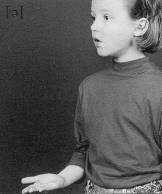 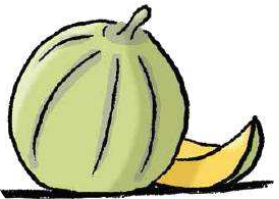 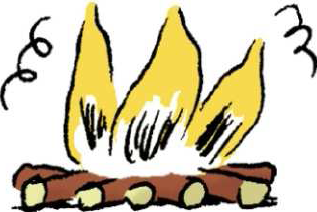 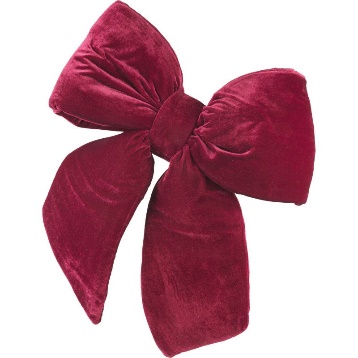 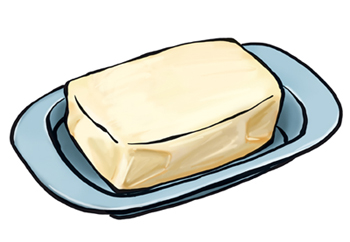 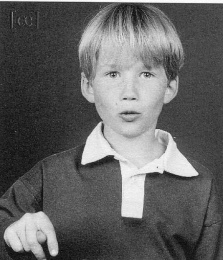 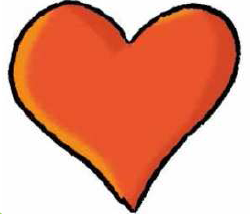 deux – les cheveux – le feu – les yeux – la tondeuse – les feutres – le déjeuner – une queue – un pneu – bleu – mon neveu – un creux – jeudi - un vœu - la chaleur – aveugle – la peur – un ordinateur – des fleurs – seul – un moteur – un classeur – le majeur – un œuf – ma sœur – le cœur – un bœuf 